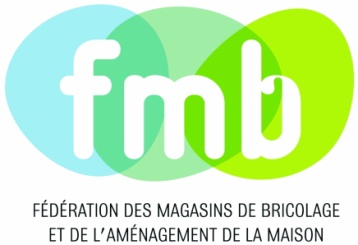 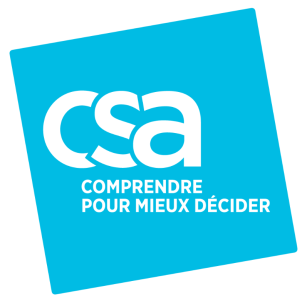 COMMUNIQUE SOUS EMBARGO JUSQU’AU MERCREDI 10 AVRIL 11h00Trois Franciliens sur quatre veulent voir les magasins de bricolage ouverts le dimanche, comme c’est le cas pour les magasins d’ameublement et de jardinage.Le mode de vie spécifique des Franciliens : un rythme soutenu, avec beaucoup de temps passé dans les transports63% des Franciliens ont le sentiment de courir toute la semaine (contre 51% des Français) et 40% d’entre eux déclarent passer trop de temps dans les transports pendant la semaine (contre seulement 17% des Français). Le sentiment de courir toute la semaine est particulièrement prononcé parmi les femmes franciliennes (66%, contre 59% des hommes).  D’ailleurs, les habitants d’Ile-de-France se disent davantage occupés (45%) que l’ensemble des Français (35%).Un samedi très chargé …La semaine des Franciliens est très remplie et le samedi aussi : en effet, 56% d’entre eux déclarent effectuer leurs achats et leurs démarches administratives (c’est le cas pour 42% de l’ensemble des Français) ce jour-là. La moitié (51%) des habitants d’Ile-de-France reconnaissent d’ailleurs ne pas avoir beaucoup de temps libre le samedi, ce sentiment s’élevant à 65% parmi les Franciliens parents de familles monoparentales et à 55% parmi les Franciliens résidant en zone périurbaine. … Et un dimanche pour se ressourcer !Le dimanche reste un jour de repos pour les Français (68%) comme pour les Franciliens (71%), qui profitent de cette journée pour se recentrer sur l’essentiel : passer du temps en famille (62% des Franciliens et 63% des Français), s’occuper de leur intérieur ou de leur jardin (53% des Franciliens et 52% des Français), voir des amis (45% des deux populations) et pratiquer leurs loisirs favoris (41% des Franciliens et 43% des Français). Bricoler, c’est aussi passer un moment en famillePour les Franciliens bricoleurs, le « faire soi-même » leur permet d’aménager à moindre coût (78% des Franciliens) et de se divertir à petit prix (62%, avec 73% parmi les CSP- et 57% parmi les CSP+). Cette activité offre aussi la possibilité de partager un moment en famille (76%, avec 85% chez les ouvriers contre 68% chez les cadres et professions libérales) et de transmettre un savoir-faire à ses enfants (53%, cette transmission étant davantage mise en avant par les CSP- avec 60% que par les CSP+ avec 51%). Pour preuve, le bricolage est également une forme de réalisation individuelle, 75% des Franciliens estimant que cela permet de créer quelque chose de ses propres mains et 66% que cela permet de se ressourcer (avec 76% des CSP- contre 65% des CSP+). L’ouverture des magasins faciliterait la concrétisation des envies du dimancheLes Franciliens estiment majoritairement que l’ouverture des magasins le dimanche leur faciliterait la vie (57%, contre 35% des Français). La demande apparaît donc spécifiquement francilienne, en réponse à un mode de vie plus rythmé et contraint durant la semaine et le samedi. Avoir plus de temps pour effectuer leurs achats le dimanche, est la raison essentielle évoquée par 72% des Franciliens. Cette raison est en particulier avancée par les cadres et professions libérales (82%).Ameublement-Jardineries/Bricolage : des statuts juridiques inégalitaires. Qui est au courant ?51% des Franciliens et 58% des Français ne connaissaient pas la différence de traitement législatif entre les secteurs du meuble et du jardinage autorisés à ouvrir le dimanche, et celui du bricolage privé d’autorisation pérenne. Spontanément, une large majorité (74% des Franciliens et 71% des Français) trouve cette distinction injustifiée. Dès lors, près de trois quarts (74%) des Franciliens et plus de la moitié (52%) des Français se déclarent favorables à une ouverture des magasins le dimanche. S’agissant particulièrement des magasins de bricolage, trois quarts des Franciliens souhaitent leur ouverture le dimanche. Enfin, 82% des franciliens et 73% des Français sont pour le travail du dimanche à condition qu’il se fasse sur la base du volontariat avec contrepartie financière.CONTACTS PRESSEInstitut CSA :  : 07 86 96 01 77/ rosalie.charles@csa.eu :  : michelle@agence-dehais.com